Table S1 Detailed technology descriptions implemented in Plant A and Plant B product systems.Table S2. Normalized wastewater flow rates and substance concentrations of both influent and effluent for Plant A and Plant B for scenarios o: discharge without treatment, 1: conventional WWTPs and 2: biofactory WW-CE [1].		*Not including water recovery Table S3. Normalized biosolid flow rates and substance concentrations for Plant A and Plant B for scenarios o: discharge without treatment, 1: conventional WWTPs and 2: biofactory WW-CE [1].Table S4. Capital investment and maintenance costs of Plant A and Plant B normalized to 1,000,000 p.e./ day for scenarios 0: discharge without treatment, 1: conventional wastewater treatment plants and 2: biofactory wastewater circular economies.Table S6. LCA inventory outputs of Plant A and Plant B normalized to 1,000,000 p.e./ day for scenarios 0: discharge without treatment, 1: conventional wastewater treatment plants and 2: biofactory wastewater circular economies.Table S7. Type II SLCA stakeholder quantities per product system of Plant A and Plant B normalized to 1,000,000 p.e./ day for scenarios 0: discharge without treatment, 1: conventional wastewater treatment plants and 2: biofactory wastewater circular economies.Table S8. Social Life Cycle Assessment Type II midpoint characterization inventories of Plant A and Plant B normalized to 1,000,000 p.e./ day for scenarios 0: discharge without treatment, 1: conventional wastewater treatment plants and 2: biofactory wastewater circular economies.Table S9. Summary of the relationships between social impact categories, inventory categories and subcategories to relevant stakeholders [7].*Measures/ activity variables considered negative values to represent social riskSupplementary Data 1Link to LCSA WW-CE survey Spanish Figure S1. Comparison of equal, entropy and ranked reciprocal weighted sum methods for overall sustainability impact.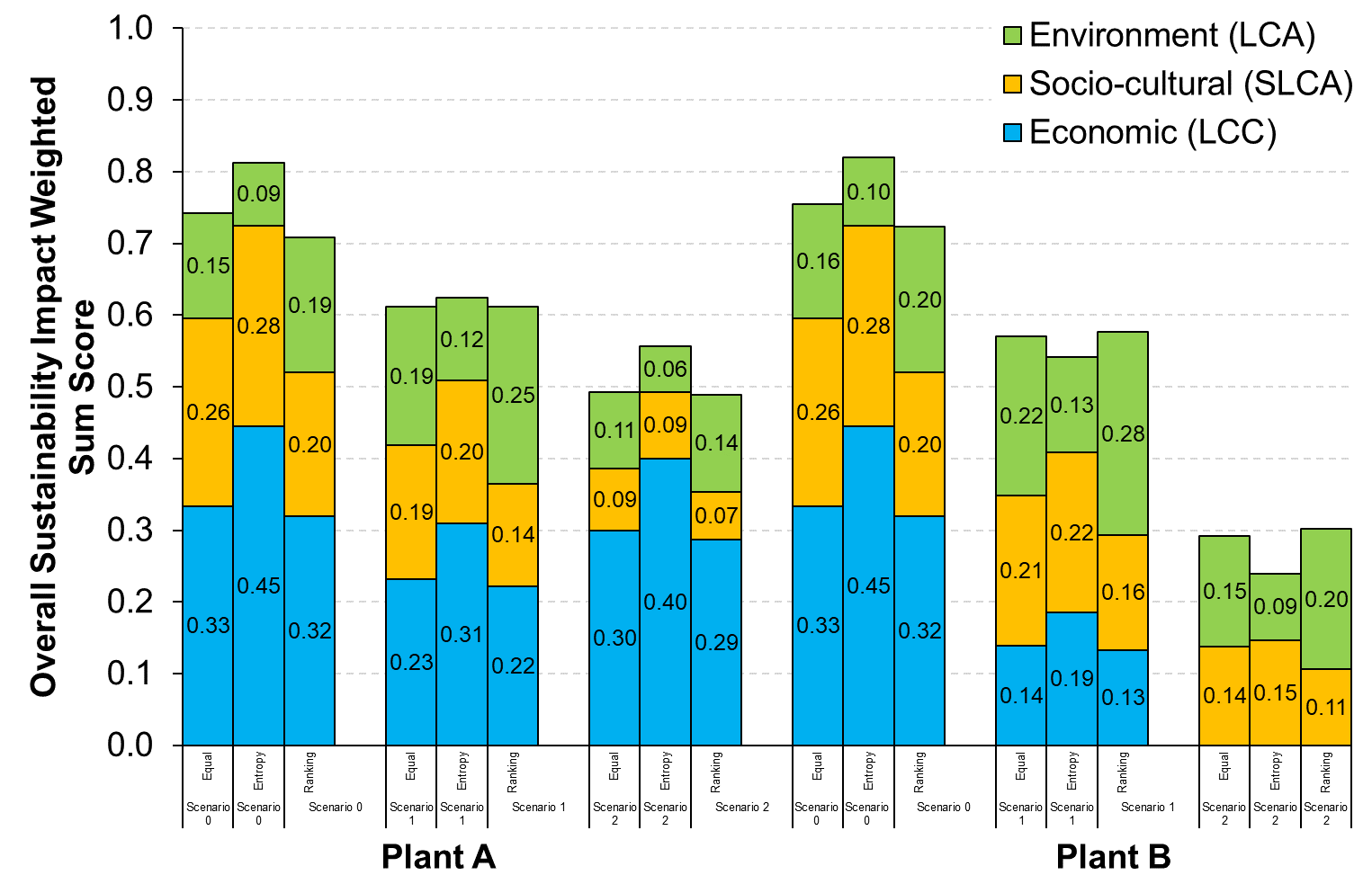 References[1]	LWC, “Operational Data,” Santiago, 2019.[2]	D. Vineyard, A. Hicks, K. G. Karthikeyan, and P. Barak, “Economic analysis of electrodialysis, denitrification, and anammox for nitrogen removal in municipal wastewater treatment,” J. Clean. Prod., vol. 262, p. 121145, 2020, doi: 10.1016/j.jclepro.2020.121145.[3]	N. Mills et al., “Second Generation Thermal Hydrolysis Processes,” Proc. Water Environ. Fed., vol. 2014, no. 2, pp. 1–13, 2015, doi: 10.2175/193864714816196925.[4]	R. C. Maggi, “Implementacion de Tecnologias Anammox en Biofactorias,” Valparaiso, 2017.[5]	F. Ardolino, G. F. Cardamone, F. Parrillo, and U. Arena, “Biogas-to-biomethane upgrading: A comparative review and assessment in a life cycle perspective,” Renew. \& Sustain. ENERGY Rev., vol. 139, 2021, doi: 10.1016/j.rser.2020.110588.[6]	ODEPA, “Evolucion de precios de fertilizantes internacional, importacion y nacional al mes de junio 2023,” Reporte Interactivo de Precios de Fertilizantes, 2023. https://apps.odepa.gob.cl/powerBI/reporte_fertilizantes.html (accessed Aug. 11, 2023).[7]	SETAC, “Guidelines for Social Life Cycle Assessment of Products,” Management, vol. 15, no. 2, p. 104, 2020, [Online]. Available: http://www.unep.fr/shared/publications/pdf/DTIx1164xPA-guidelines_sLCA.pdfProduct SystemUnit Process Plant APlant BWater TreatmentPrimary treatment16 x 4,000 m3 rectangular sedimentation tanks12 x 5,000 m3 circular sedimentation tanksWater TreatmentWaste Activated Sludge (WAS)16 x 11,300 m3 aerobic reactors16 x 11,500 m3 aerobic reactorsWater TreatmentWaste Activated Sludge (WAS)16 x 6,000 m3 circular clarification tanks16 x 6,000 m3 circular sedimentation tanksWater TreatmentDisinfection contact chambers 2 x 15,000 m3 rectangular raceways2 x 15,000 m3 rectangular racewaysBiosolids Production Primary Sludge Thickening4 x 7,000 m3 circular gravitational thickeners6 x 1,500 m3 circular gravitational thickeners Biosolids Production Secondary Sludge Thickening6 x 1,000 m3 flotation thickeners8 x 2.5 m wide table thickeners Biosolids Production Pre-thickening Thermal Hydrolysis6 x 1,500 m3 gravitational pre-thickenersBiosolids Production Thermal Hydrolysis CAMBI2 x hydrolysis tanks, 6-11 bars, 140 ◦CBiosolids Production Anaerobic Digestors8 x 15,000 m3 reactors7 x 14,000 m3 reactorsBiosolids Production Centrifuge5 x 2,300 kg TS/ h centrifuges 6 x 1,500 kg TS/ h centrifugesBiosolids Production Gasometers2 x 27.5 m diameter2 x 27.5 m diameterBiogas Production Biogas Scrubbers1 x 4,500 Nm3/ h capacity2 x 4,500 Nm3/ h capacityBiogas Production Biogas Carbon Dioxide Removal1 x 4,500 Nm3/ h capacityNutrient Removal Coagulation-Flocculation1 x 4,000 m3 rectangular tankNutrient Removal Sequencing Batch Reactors1 x 4,000 m3 rectangular tank1 x 4,000 m3 rectangular tankNutrient Removal Anammox DEMON Reactors1 x 4,000 m3 rectangular tank1 x 4,000 m3 rectangular tankInfluent CharacteristicsInfluent CharacteristicsInfluent CharacteristicsInfluent CharacteristicsInfluent CharacteristicsInfluent CharacteristicsEffluent CharacteristicsEffluent CharacteristicsEffluent CharacteristicsEffluent CharacteristicsEffluent CharacteristicsEffluent CharacteristicsPlant A Scenarios Plant A Scenarios Plant A Scenarios Plant B ScenariosPlant B ScenariosPlant B ScenariosPlant A Scenarios Plant A Scenarios Plant A Scenarios Plant B ScenariosPlant B ScenariosPlant B ScenariosParametersParametersParameters012012012*012Normalized Flows (m3/ FU)DescriptionQ131,395.1129,391.3130,823.0153,745.3155,767.5156,685.8131,395.1125,724.5127,115.6153,745.3144,686.4145,539.3Substance Concentrations (mg/ L)Total SolidsTS351.99506.76516.46321.18364.18359.65351.9926.4630.40321.1812.8714.22Substance Concentrations (mg/ L)Volatile SolidsVS268.86384.81394.21266.60296.99294.27268.8622.1325.88266.6011.4812.67Substance Concentrations (mg/ L)Total Kjeldahl NitrogenTKN77.9498.7274.0371.5883.9472.30 77.9454.4838.8871.5840.9236.34Substance Concentrations (mg/ L)NitrateNO30.000.000.000.000.000.00 00.870.73 00.600.53Substance Concentrations (mg/ L)NitriteNO20.000.000.000.000.000.00 00.440.48 00.680.60Substance Concentrations (mg/ L)Total NitrogenTN77.9498.7277.0071.5883.9472.3077.9455.7939.8171.5841.2036.59Substance Concentrations (mg/ L)Total PhosphorousTP8.709.988.937.098.847.848.702.241.887.091.831.75Substance Concentrations (mg/ L)Biological Oxygen DemandBOD5338.67343.92339.83289.44285.68284.01338.6717.6819.19289.4417.8117.96Substance Concentrations (mg/ L)Chemical Oxygen DemandCOD616.19627.94618.56645.27640.49631.73616.1952.8358.99645.2755.2756.99Substance Concentrations (mg/ L)ChlorineCl0.000.000.000.000.000.000.000.260.260.000.330.33Substance Concentrations (mg/ L)ArsenicAs0.00270.00390.00390.00250.00280.00280.00270.00020.00020.00250.00010.0001Substance Concentrations (mg/ L)CadmiumCd0.00050.00070.00070.00040.00040.00040.00050.00000.00000.00040.00000.0000Substance Concentrations (mg/ L)ChromiumCr0.04560.06560.06680.10580.10900.10770.04560.00340.00390.10580.00420.0047Substance Concentrations (mg/ L)CopperCu0.17470.25340.25780.32850.33860.33440.17470.01550.01780.32850.01560.0172Substance Concentrations (mg/ L)MercuryHg0.00040.00060.00060.00030.00040.00040.00040.00000.00000.00030.00000.0000Substance Concentrations (mg/ L)MolybdenumMo0.00380.00550.00560.00540.00610.00610.00380.00030.00030.00540.00020.0002Substance Concentrations (mg/ L)NickleNi0.01560.02250.02290.02490.01570.01550.01560.00120.00140.02490.00100.0011Substance Concentrations (mg/ L)LeadPb0.01460.02110.02140.01520.01640.01620.01460.00110.00130.01520.00060.0007Substance Concentrations (mg/ L)SeleniumSe0.00100.00150.00150.00090.00110.00100.00100.00010.00010.00090.000040.00004Substance Concentrations (mg/ L)ZincZn0.40380.58340.59360.36850.37980.37510.40380.03310.03810.36850.01610.0178Substance Concentrations (mg/ L)IronFe0.00790.01140.01160.00720.00630.00620.00790.00060.00070.00720.00030.0003Substance Concentrations (mg/ L)CalciumCa20.323729.244529.754718.545119.116418.878520.32371.52801.755518.54510.74290.8211Substance Concentrations (mg/ L)MagnesiumMg2.74753.95344.02242.49752.57442.54242.74750.20660.23732.49750.10000.1106Substance Concentrations (mg/ L)ManganeseMn0.16720.23950.24380.15260.10180.10050.16720.01180.01360.15260.00580.0064ParametersParametersPlant A Scenarios Plant A Scenarios Plant B ScenariosPlant B ScenariosParametersParameters1212Normalized Flows (m3/ FU)Q 100.16100.16131.15132.39Substance Concentrations (mg/L)TS202245.94215142.51196432.27202245.94Substance Concentrations (mg/L)VS123572.27133123.13117458.08129293.38Substance Concentrations (mg/L)TN (TKN)11366.228570.557250.867737.80Substance Concentrations (mg/L)TP3076.952672.565617.122009.89Substance Concentrations (mg/L)BOD5196026.00171690.96152376.80128943.03Substance Concentrations (mg/L)COD370948.98371677.31395834.80325788.59Substance Concentrations (mg/L)Cl0.000.000.000.00Substance Concentrations (mg/L)As1.541.641.511.56Substance Concentrations (mg/L)Cd0.240.260.220.23Substance Concentrations (mg/L)Cr23.8225.3458.8160.55Substance Concentrations (mg/L)Cu91.2597.07182.64188.05Substance Concentrations (mg/L)Hg0.220.240.200.21Substance Concentrations (mg/L)Mo2.182.323.323.41Substance Concentrations (mg/L)Ni5.005.318.468.71Substance Concentrations (mg/L)Pb8.018.528.849.10Substance Concentrations (mg/L)Se0.590.620.570.59Substance Concentrations (mg/L)Zn210.94224.39204.88210.94Substance Concentrations (mg/L)Fe3.503.733.403.50Substance Concentrations (mg/L)Ca10616.0911293.0510310.9310616.09Substance Concentrations (mg/L)Mg1435.141526.651388.581429.68Substance Concentrations (mg/L)Mn56.5160.1154.8856.51Plant A ScenariosPlant A ScenariosPlant B ScenariosPlant B ScenariosInputProduct SystemUnit/ FU1212SourcesCapital Investment Civil Works and EquipmentWater Treatment $USD74,52276,038158,312159,246[1], [2]Capital Investment Civil Works and EquipmentSludge Treatment $USD42,31242,78060,05879,545[1], [2]Capital Investment Civil Works and EquipmentBiosolids Recovery $USD012,6800.0018,301[1], [2]Capital Investment Civil Works and EquipmentBiogas Recovery$USD05,6920.0018,368[1], [2]Capital Investment Civil Works and EquipmentAnammox$USD021,8440.0023,887[1], [2]Maintenance Costs Civil Works and EquipmentWater Treatment $USD7757911,2001,106[1], [2]Maintenance Costs Civil Works and EquipmentSludge Treatment $USD8448531,0831,640[1], [2]Maintenance Costs Civil Works and EquipmentBiosolids Recovery $USD01420136[1], [2]Maintenance Costs Civil Works and EquipmentBiogas Recovery$USD02340844[1], [2]Maintenance Costs Civil Works and EquipmentAnammox$USD02270166[1], [2]Table S5. Integrated LCA and LCC inventories of Plant A and Plant B normalized to 1,000,000 p.e./ day for scenarios 0: discharge without treatment, 1: conventional wastewater treatment plants and 2: biofactory wastewater circular economies.Table S5. Integrated LCA and LCC inventories of Plant A and Plant B normalized to 1,000,000 p.e./ day for scenarios 0: discharge without treatment, 1: conventional wastewater treatment plants and 2: biofactory wastewater circular economies.Table S5. Integrated LCA and LCC inventories of Plant A and Plant B normalized to 1,000,000 p.e./ day for scenarios 0: discharge without treatment, 1: conventional wastewater treatment plants and 2: biofactory wastewater circular economies.Table S5. Integrated LCA and LCC inventories of Plant A and Plant B normalized to 1,000,000 p.e./ day for scenarios 0: discharge without treatment, 1: conventional wastewater treatment plants and 2: biofactory wastewater circular economies.Plant A ScenariosPlant A ScenariosPlant B ScenariosPlant B ScenariosLCC PricesPlant A ScenariosPlant A ScenariosPlant B ScenariosPlant B ScenariosInputs/ OutputsProduct SystemInventory DescriptionUnit/ FU1212Source$USD/ Unit1212SourceChemicalsWaterInfluentm3129,936131,694155,767156,686[1]0.854110,970112,470133,030133,810[1]ChemicalsWaterChlorinekg579636890890[1]0.68394433605605[1]ChemicalsSludgePolymerskg1,0641,039395790[1]4.624,9164,8001,8263,648[1]ChemicalsFerric Chloride kg23324200[1]739.51172,306178,96100[1]ChemicalsEnergy RecoveryCaustic Soda kg01,00701,921[1]0.0034403.506.6[1]ChemicalsNutrientskg0502[1]3.3016.505.9[1]ChemicalsActivated Carbonkg016.500[3]0.28046.200[1]ChemicalsRefrigerantkg000701[1]31.1600021,843[1]ChemicalsMotor Oil kg000124[1]12.150001,507[1]ChemicalsNitrogen AbatementSulfuric Acidkg01,047066[4]0.70733046[1]ChemicalsCaustic Soda kg074800[4]0.0034402.600[1]ChemicalsFerric Chloride kg0300[4]739.5102,21900[1]ChemicalsMagnesium Oxide kg000286[4]0.66000189[1]Energy WaterActivated SludgekWh25,66927,39631,99632,975[1]0.0075192.5205.5239.9247.3AssumptionEnergy SludgeThickening kWh2,2942,4272,8662,969[3]0.007517.218.221.522.3AssumptionEnergy Anaerobic Digestion kWh17,05218,04017,67618,308[1]0.0075127.89135.3132.6137.3AssumptionEnergy Centrifuge kWh1,5291,6181,9111,979[3]0.007511.4712.1414.314.8AssumptionEnergy THPkWh00011,875[3]0.007500089.1AssumptionEnergy Energy RecoveryBiogas Upgrading (H2S)kWh03,29102,944[5]0.0075024.68022.1AssumptionEnergy Biogas Methanization (CO2)kWh02,96200[5]0.0075022.2200AssumptionEnergy Biomethane Gas to GridkWh07,61800[1]0.0075057.1200AssumptionEnergy Nitrogen Abatement AnammoxkWh01,25003,010[3]0.007509.375022.6AssumptionTransport and Waste Transport*Water TreatmentCl2t-km208222508511[1]0[1]Transport and Waste Transport*Biosolids Management *Biosolids Landfillkg20,2565,13025,7623,350[1]47151,92038,475193,21525,125[1]Transport and Waste Transport*Biosolids Agriculture kg015,400022,413[1]7.50115,5000168,100[1]Transport and Waste Transport*Energy Recovery NaOHt-km6121434[1]00000[1]Transport and Waste Transport*Nutrients (Glucose)t-km62[1]00000[1]Transport and Waste Transport*ACt-km9[1]00000[1]Transport and Waste Transport*Refrigerantt-km418[1]00000[1]Transport and Waste Transport*Motor Oil Lubricantt-km71[1]00000[1]Transport and Waste Transport*Nitrogen RemovalH2SO4t-km2[1]00000[1]Transport and Waste Transport*MgO t-km378[1]00000[1]Transport and Waste Transport*FeCl3t-km463[1]00000[1]Transport and Waste Transport*NaOHt-km599[1]00000[1]Products and avoided productsWaterTreated Effluentm3026,34000[1]0.854022,49300[1]Products and avoided productsBiosolids ManagementFertilizerKg07,700011,207[1]0.6505,00507,285[6]Products and avoided productsEnergy RecoveryNatural Gaskg031,35500[1]0.13204,16000[1]Products and avoided productsElectricitykWh018,040066,083[1]0.0075000496AssumptionPlant A ScenariosPlant A ScenariosPlant B ScenariosPlant B ScenariosOutputs SystemDescriptionUnit/FU1212SourcesEmissions to AirAllCO2 kg1662017184288006490Table E.3 and E.6 Supplementary DataCO2 Biogenic 124200125270209100192982Table E.3 and E.6 Supplementary DataCO0003Table E.3 and E.6 Supplementary DataCH4 Biogenic 24208253062578425029Table E.3 and E.6 Supplementary DataNOx0013Table E.3 and E.6 Supplementary DataPM3241Table E.3 and E.6 Supplementary DataH2S31003680Table E.3 and E.6 Supplementary DataN-NO276999170Table E.3 and E.6 Supplementary DataEnergySludge Treatment  Anaerobic Digestor BoilerkWh1707618627[1]Energy Recovery DBM Supply 31355[1]Electricity CHP Self-Supply32692[1]Electricity Injected to Grid4458[1]Heat Recovery THP Boiler10306[1]Plant A ScenariosPlant A ScenariosPlant B ScenariosPlant B ScenariosStakeholderProduct System Description1212Workers Water8111419Workers Sludge8111419Workers Biosolids Management0101Workers Energy 0201Workers Anammox0000Local CommunityWaterCommunity 124824899Local CommunityCommunity 2579579112112Local CommunityCommunity 36,6176,61700Local CommunityLaundry Service0100Local CommunityClothes Recycling0100Local CommunityWater Provider0100Local CommunityBiosolidsCommunity 104960398Local CommunityCommunity 2033027ChildrenAllLocal Communities1,8611,90130136ChildrenSchool Supplies191191268268ChildrenSchool Visits 1,0067911,4141,112ChildrenSchool Education2,1889,4293,07613,253FarmersWater03400FarmersBiosolids066093ClientsWaterPopulation Equivalent1,000,0001,000,0001,000,0001,000,000ClientsEnergy Gas Company049600VCA (Maintenance, Laboratory, Chemicals, Transport, Energy)Water Total1.21.21.61.6VCA (Maintenance, Laboratory, Chemicals, Transport, Energy)SludgeTotal1.31.31.61.6VCA (Maintenance, Laboratory, Chemicals, Transport, Energy)BiosolidsTotal0.20.20.20.2VCA (Maintenance, Laboratory, Chemicals, Transport, Energy)Energy Total0.00.70.00.7VCA (Maintenance, Laboratory, Chemicals, Transport, Energy)AnammoxTotal0.00.80.00.9SocietyAllMetropolitan Region 1,164,0461,134,2711,636,1691,594,317Plant A ScenariosPlant A ScenariosPlant B ScenariosPlant B ScenariosImpact Category Subcategory Description IndicatorMeasure/Stakeholder/ FU1212Working Conditions Equal Opportunities $TrainingHours0.166.670.264.16Working Conditions Equal Opportunities $Fair Wage%73.5896.0099.16140.99Working Conditions Inclusion %Gender Equality%3.713.546.294.27Working Conditions Inclusion %Indigenous%0.000.000.000.00Working Conditions Inclusion %Disability%0.000.410.000.25Working Conditions Health and Safety ($)Accidents-137.71-68.13-233.42-91.40Working Conditions Health and Safety ($)Training Health and SafetyHours3.3812.905.7211.59Working Conditions RiskRisk LevelRisk-516.15-555.92-519.74-1310.91Socio-cultural Responsibility Access to Immaterial Resources and Security %Local Jobs/ VCA19.2130.6031.7639.02Socio-cultural Responsibility Access to Immaterial Resources and Security %Promotion of Corporate Social Responsibility (CSR) with VCA%0.000.000.000.00Socio-cultural Responsibility Investigation and Development $Investigations and Development$0.00408.340.00573.95Socio-cultural Responsibility Education $EducationHours1.8416.084.0534.05Socio-cultural Responsibility Education $Participation in Farmers OrganizationHours0.000.000.000.00Socio-cultural Responsibility Education $Contribution to Preservation of CultureHours0.000.000.000.00Socio-cultural Responsibility Education $Community Initiatives and Corporate Social Responsibility (CSR)$59.55218.0916.0860.19Environmental ResponsibilityAccess to Material Resources ($)Infrastructure with Community Access$22.3322687.6148.361353.71Environmental ResponsibilityAccess to Material Resources ($)Quality Assurance and Crop Yield%100.00220.00100.00120.00Environmental ResponsibilityAccess to Material Resources ($)End of Life Management%0.00135.000.00163.00Environmental ResponsibilityData ($)Legislative Compliance-11.91-0.71-0.19-0.11Environmental ResponsibilityData ($)Data MonitoringHours7.009.027.007.49Environmental ResponsibilityData ($)Management Systems42.0084.0042.0084.00Environmental ResponsibilityConservation (Ha)Contribution to Ecological ConservationHa2.232.230.040.04Governance Feedback Mechanisms ($)Feedback MechanismsHours1.9565.927.4949.93Governance Feedback Mechanisms ($)Complaints-6252.80-20637.78-29.02-148.90Governance Engagement ($)Inclusion of first nationsHours0.000.000.000.00Governance Engagement ($)EngagementHours447.03750.073.0210.77Governance Collective Bargaining (%)Collective Bargaining%6.589.6711.1614.87Impact Category AbbreviationInventory SubcategoryInventory Subcategory IndicatorsMonetized Factors(USD/ Unit)Unit/ FUWLCFVCACSWorking Conditions WCEqual Opportunities ($)Training2HoursüWorking Conditions WCEqual Opportunities ($)Fair Wage2%üWorking Conditions WCInclusion (%)Gender Equality1%üWorking Conditions WCInclusion (%)Indigenous1%üWorking Conditions WCInclusion (%)Disability1%üWorking Conditions WCHealth and Safety ($)Accidents*12üWorking Conditions WCHealth and Safety ($)Training Health and Safety2HoursüWorking Conditions WCRiskRisk Level*1RisküSocio-cultural ResponsibilitySRAccess to Immaterial (%)Local Jobs/ VCA1üüSocio-cultural ResponsibilitySRAccess to Immaterial (%)Promotion of CSR 1%Socio-cultural ResponsibilitySRTechnology ($)Investigations and Development1$üSocio-cultural ResponsibilitySREducation ($)Education2HoursüüüSocio-cultural ResponsibilitySREducation ($)Participation in Farmers Organization 2HoursüSocio-cultural ResponsibilitySREducation ($)Contribution to Preservation of Culture2HoursüSocio-cultural ResponsibilitySREducation ($)Community Initiatives and CSR1$üEnvironmental ResponsibilityERAccess to Material Resources ($) Infrastructure with Community Access1$üEnvironmental ResponsibilityERAccess to Material Resources ($) Quality Assurance and Crop Yield 1%üüEnvironmental ResponsibilityERAccess to Material Resources ($) End of Life Management1%üEnvironmental ResponsibilityERData ($)Legislative Compliance* 80üEnvironmental ResponsibilityERData ($)Data Monitoring2HoursüüEnvironmental ResponsibilityERData ($)Management Systems 14üEnvironmental ResponsibilityERConservation (Ha)Contribution to Ecological Conservation 1HaüPublic Governance PGFeedback Mechanisms ($)Feedback Mechanisms2HoursüüüüPublic Governance PGFeedback Mechanisms ($)Complaints*12Public Governance PGEngagement (Hours)Inclusion of First Nations 1HoursüPublic Governance PGEngagement (Hours)Engagement1HoursüüüPublic Governance PGCollective Bargaining (%)Unionized workers1%ü